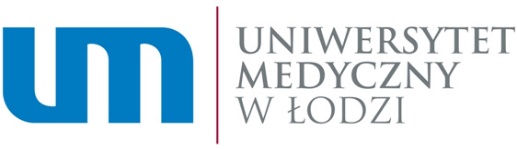 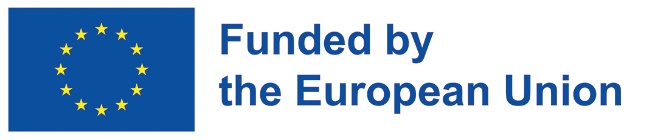 Formularz kandydata do udziału w Praktykach zagranicznych. Program Erasmus + Rok akademicki 2022/2023.PROSIMY O WYPEŁNIENIE FORMULARZA NA KOMPUTERZEDecyzja o zakwalifikowaniu na praktykę zagraniczną w roku akademickim 2021/2022Na podstawie protokołu z posiedzenia Komisji Kwalifikacyjnej/decyzji Uczelnianego Koordynatora Data ……………………………..				        …………………………………………				        							 (podpis )NALEŻY WYPEŁNIĆ WYŁĄCZNIE  W PRZYPADKU REZYGNACJI Z UDZIAŁU W PROGRAMIE__________Oświadczenie o rezygnacji z otrzymanego stypendium w ramach Programu ERASMUS +:Oświadczam, że rezygnuję ze stypendium Programu ERASMUS + z powodu: ………………………………………………………….……………………………….……..............................................................………………………………………………………….……………………………….……..............................................................………………………………………………………….……………………………….……..............................................................………………………………………………………….……………………………….……..............................................................Data ……………………………..					…………………………………………                                                                                                      (podpis studenta)Imię i nazwiskoData i  miejsce urodzeniaObywatelstwoAdres zameldowaniaPESEL / nr dowodu osobistegoTelefonAdres do korespondencjiE-mail: uczelnianyE-mail: prywatnyWydział /Kierunek studiów/nr albumuRok studiów ( w momencie rekrutacji)*Proszę podać nr telefonu komórkowego do dwóch osób z rodziny, z którymi Dział Współpracy Zagranicznej będzie mógł się skontaktować w razie potrzeby.………………………………………………………………………………………………..Imię/Nazwisko (stopień pokrewieństwa)Nr tel. Kom………………………………………………………………………………………………………………………………………………………………………………..Imię/Nazwisko (stopień pokrewieństwa)Nr tel. Kom……………………………………………………………………………..Średnia ocen z  ostatniego ukończonego roku studiów poprzedzającego rok akademicki 2022/2023, w którym odbywa się rekrutacja mająca charakter różnicujący ( max. 5 pkt.). W zakresie obliczania średniej arytmetycznej oceny rocznej obowiązują zasady zawarte w § 30 rozdz. 8 ust. 4 obowiązującego Regulaminu Studiów Uniwersytetu Medycznego w Łodzi: ” Średnią ocen za semestr lub rok studiów oblicza się jako średnią arytmetyczną ocen semestralnych (ocen końcowych), w tym ocen niedostatecznych, uzyskanych we wszystkich terminach zaliczeń i egzaminów z przedmiotów wskazanych w programie studiów dla danego cyklu kształcenia, z zastrzeżeniem ust. 5 i 6.” oraz w § 30 rozdz. 8 ust. 5 „Obliczając średnią ocen, o której mowa w ust. 4, uwzględnia się: 1) w przypadku zaliczenia lub egzaminu komisyjnego – ocenę z zaliczenia lub egzaminu komisyjnego, wpisaną do ESOS w miejsce oceny uzyskanej z zaliczenia lub egzaminu zakwestionowanego w trybie określonym w § 23 ust. 1; 2) w przypadku poprawianej oceny pozytywnej – ocenę uzyskaną w drugim terminie egzaminu, wpisaną do ESOS w miejsce oceny poprawianej, zgodnie z zasadą określoną w § 19 ust. 8.”  W przypadku gdy nie można obliczyć średniej za rok 2021/2022 uwzględniana będzie średnia za rok akademicki 2020/2021. Dla doktorantów Szkoły Doktorskiej średnią jest średnia z ostatniego ukończonego roku akademickiego, w przypadku doktorantów I roku szkoły doktorskiej ocena z dyplomu studiów II stopnia lub jednolitych studiów magisterskich.WYPEŁNIA DZIEKANAT/CENTRUM OBSŁUGI DOKTORANTÓW…………………………………(ŚREDNIA OCEN)…………………………………..(PODPIS I PIECZĘĆ PRACOWNIKA DZIEKANATU/CENTRUM OBSŁUGI DOKTORANTÓW)Poziom znajomości języka obcego, w którym Pan/Pani zamierza odbyć praktykę: Ocenę z egzaminu językowego/ocenę z lektoratu wpisuje pracownik Działu Współpracy Zagranicznej na podstawie protokołu z egzaminu językowego dostarczonego przez Centrum Nauczania Języków Obcych  UMOcenę na podstawie przedstawionego oryginału certyfikatu/ów wpisuje lektor lub kierownik Centrum Nauczania Języków Obcych UM(proszę dołączyć  kopię certyfikatu  do formularza)*Studenci, którzy mają zdany egzamin językowy w latach poprzednich – proszę podać rok akademicki zdanego egzaminu: ……………………………………………………………….  angielski             hiszpański                                                                                              portugalski      włoski              niemiecki                        …………………………………………………..      francuski           (ocena – proszę określić , czy jest to ocena z certyfikatu/lektoratu/egzaminu językowego)  niderlandzki                 inny ……………               ……………………………………………………………..(Podpis i pieczęć pracownika działu współpracy zagranicznej lub w przypadku certyfikatu lektora/kierownika CNJO)Dodatkowe kryteria – rekrutacja na wyjazdy do KRAJÓW PROGRAMU 1-3:Czy brał/a Pan/Pani udział w programie Erasmus?Nie     (1punkt)                 Tak, wyjazd stypendialny na studia                            Tak, wyjazd stypendialny na praktykę  KRYTERIA (TRZEBA SPEŁNIĆ WSZYTSKIE) – REKRUTACJA WYJAZDY DO KRAJÓW PARTNERSKICH 1-14+ dodatkowo: Czy brał/a Pan/Pani udział w programie Erasmus?Nie     (1punkt)                 Tak, wyjazd stypendialny na studia                            Tak, wyjazd stypendialny na praktykę  Jeżeli tak prosimy o podanie wszystkich zrealizowanych mobilności: miejsca odbywania mobilności:np. Klinikum Augsburg.............................................................................................................................................................czasu trwania mobilności : np. 2  miesiące .....................................................................................................................................................w okresie od:  DD.MM.RRRR do: DD.MM.RRRR…………………………………………………………………………………………………………………………………………………….podać rok akademicki mobilności: np. 2018/2019…………………………………………………………………………………………………………………………………………………….miejsca odbywania mobilności: np. Klinikum Augsburg.............................................................................................................................................................czasu trwania mobilności : np. 2  miesiące .....................................................................................................................................................w okresie od:  DD.MM.RRRR do: DD.MM.RRRR…………………………………………………………………………………………………………………………………………………….podać rok akademicki mobilności: np. 2018/2019…………………………………………………………………………………………………………………………………………………….miejsca odbywania mobilności: np. Klinikum Augsburg.............................................................................................................................................................czasu trwania mobilności : np. 2  miesiące .....................................................................................................................................................w okresie od:  DD.MM.RRRR do: DD.MM.RRRR…………………………………………………………………………………………………………………………………………………….podać rok akademicki mobilności: np. 2018/2019…………………………………………………………………………………………………………………………………………………….Dodatkowe kryteria – rekrutacja na wyjazdy do KRAJÓW PROGRAMU 1-3:Czy brał/a Pan/Pani udział w programie Erasmus?Nie     (1punkt)                 Tak, wyjazd stypendialny na studia                            Tak, wyjazd stypendialny na praktykę  KRYTERIA (TRZEBA SPEŁNIĆ WSZYTSKIE) – REKRUTACJA WYJAZDY DO KRAJÓW PARTNERSKICH 1-14+ dodatkowo: Czy brał/a Pan/Pani udział w programie Erasmus?Nie     (1punkt)                 Tak, wyjazd stypendialny na studia                            Tak, wyjazd stypendialny na praktykę  Jeżeli tak prosimy o podanie wszystkich zrealizowanych mobilności: miejsca odbywania mobilności:np. Klinikum Augsburg.............................................................................................................................................................czasu trwania mobilności : np. 2  miesiące .....................................................................................................................................................w okresie od:  DD.MM.RRRR do: DD.MM.RRRR…………………………………………………………………………………………………………………………………………………….podać rok akademicki mobilności: np. 2018/2019…………………………………………………………………………………………………………………………………………………….miejsca odbywania mobilności: np. Klinikum Augsburg.............................................................................................................................................................czasu trwania mobilności : np. 2  miesiące .....................................................................................................................................................w okresie od:  DD.MM.RRRR do: DD.MM.RRRR…………………………………………………………………………………………………………………………………………………….podać rok akademicki mobilności: np. 2018/2019…………………………………………………………………………………………………………………………………………………….miejsca odbywania mobilności: np. Klinikum Augsburg.............................................................................................................................................................czasu trwania mobilności : np. 2  miesiące .....................................................................................................................................................w okresie od:  DD.MM.RRRR do: DD.MM.RRRR…………………………………………………………………………………………………………………………………………………….podać rok akademicki mobilności: np. 2018/2019…………………………………………………………………………………………………………………………………………………….Dane instytucji, w której będzie realizowana praktyka (na podstawie dołączonego Letter of Intent)OBOWIĄZKOWE WYPEŁNIENIE WSZYSTKICH PÓLInstytucja przyjmująca (nazwa zwyczajowo stosowana/pełna oficjalna nazwa organizacji – w języku narodowym/Wydział/jednostka).…………………………………………………………………………………………………………………………………………………………………….Organ publiczny:  tak/nie        Non-profit: tak/nieAdres:  Kraj, Region/województwo, Miejscowość, Kod Pocztowy (CEDEX – tylko dla Francji), Ulica, ………………………………………………………………………………………………………………………………………………………………….Telefon 1/Telefon 2/ Fax:………………………………………………………………………………………………………………………………………………………………….Adres Mailowy: ……………………………………………………………………………Strona internetowa: ……………………………………………………………………..Kod Erasmusa (jeżeli to Uczelnia): …………………………………………………Osoba kontaktowa : koordynator/opiekun praktyki (nazwisko, imię, Tel. ,mail):.………………………………………………………………………………………………………………………………………………………………………..…………………………………………………………………………………………………………………………………………………………………………Jeżeli dotyczy: rekrutacja do krajów partnerskich……………………….(wypełnia Dział Współpracy Zagranicznej) Jeżeli dotyczy: (długoterminowa mobilność fizyczna): od………………………….   do ……………………… Jeżeli dotyczy: (mobilność dla doktorantów) od…………….……………………. do…………………………………….Język wymagany przez instytucję przyjmującą, w którym będzie odbywana praktyka: ………………………Dane instytucji, w której będzie realizowana praktyka (na podstawie dołączonego Letter of Intent)OBOWIĄZKOWE WYPEŁNIENIE WSZYSTKICH PÓLInstytucja przyjmująca (nazwa zwyczajowo stosowana/pełna oficjalna nazwa organizacji – w języku narodowym/Wydział/jednostka).…………………………………………………………………………………………………………………………………………………………………….Organ publiczny:  tak/nie        Non-profit: tak/nieAdres:  Kraj, Region/województwo, Miejscowość, Kod Pocztowy (CEDEX – tylko dla Francji), Ulica, ………………………………………………………………………………………………………………………………………………………………….Telefon 1/Telefon 2/ Fax:………………………………………………………………………………………………………………………………………………………………….Adres Mailowy: ……………………………………………………………………………Strona internetowa: ……………………………………………………………………..Kod Erasmusa (jeżeli to Uczelnia): …………………………………………………Osoba kontaktowa : koordynator/opiekun praktyki (nazwisko, imię, Tel. ,mail):.………………………………………………………………………………………………………………………………………………………………………..…………………………………………………………………………………………………………………………………………………………………………Jeżeli dotyczy: rekrutacja do krajów partnerskich……………………….(wypełnia Dział Współpracy Zagranicznej) Jeżeli dotyczy: (długoterminowa mobilność fizyczna): od………………………….   do ……………………… Jeżeli dotyczy: (mobilność dla doktorantów) od…………….……………………. do…………………………………….Język wymagany przez instytucję przyjmującą, w którym będzie odbywana praktyka: ………………………Okres pobytu:    2 miesiące         3 miesiące             inny (dokładna LICZBA DNI) …………..Okres pobytu:    2 miesiące         3 miesiące             inny (dokładna LICZBA DNI) …………..Czy w roku akademickim, w którym odbywa się rekrutacja tj. 2021/2022 otrzymuje Pan/Pani stypendium socjalne?                          TAK                                                                                                 NIE                     Czy w roku akademickim, w którym odbywa się rekrutacja tj. 2021/2022 otrzymuje Pan/Pani stypendium socjalne?                          TAK                                                                                                 NIE                     Czy jest Pan/ Pani osobą niepełnosprawną?                          TAK                                                                                                 NIE                     Czy jest Pan/ Pani osobą niepełnosprawną?                          TAK                                                                                                 NIE                      miejsce, data:………………                                                                                         podpis:………………………………………………………….. miejsce, data:………………                                                                                         podpis:…………………………………………………………..Wyrażam zgodę na:  przetwarzanie moich danych osobowych dla potrzeb niezbędnych do realizacji procesu rekrutacji zgodnie z ustawą z dnia 10 maja 2018 roku o ochronie danych osobowych (Dz. Ustaw z 2018, poz. 1000) oraz zgodnie z Rozporządzeniem Parlamentu Europejskiego i Rady (UE) 2016/679 z dnia 27 kwietnia 2016 r. w sprawie ochrony osób fizycznych w związku z przetwarzaniem danych osobowych i w sprawie swobodnego przepływu takich danych oraz uchylenia dyrektywy 95/46/WE (RODO).*  udostępnianie mojego uczelnianego adresu e-mail przyszłym studentom, którzy będą chcieli ODBYĆ PRAKTYKĘ zagraniczną w ramach programu Erasmus + w czasie trwania moich studiów. udostępnianie mojego prywatnego adresu e-mail przyszłym studentom, którzy będą chcieli ODBYĆ PRAKTYKĘ zagraniczną w ramach programu Erasmus + w czasie w czasie do dwóch lat od zakończenia moich studiów przetwarzanie danych osobowych w zbiorczych bazach danych dla potrzeb Uniwersytetu Medycznego w Łodzi *                          .........................................................				........................................................	          miejsce, data					               podpis*obowiązkoweWyrażam zgodę na:  przetwarzanie moich danych osobowych dla potrzeb niezbędnych do realizacji procesu rekrutacji zgodnie z ustawą z dnia 10 maja 2018 roku o ochronie danych osobowych (Dz. Ustaw z 2018, poz. 1000) oraz zgodnie z Rozporządzeniem Parlamentu Europejskiego i Rady (UE) 2016/679 z dnia 27 kwietnia 2016 r. w sprawie ochrony osób fizycznych w związku z przetwarzaniem danych osobowych i w sprawie swobodnego przepływu takich danych oraz uchylenia dyrektywy 95/46/WE (RODO).*  udostępnianie mojego uczelnianego adresu e-mail przyszłym studentom, którzy będą chcieli ODBYĆ PRAKTYKĘ zagraniczną w ramach programu Erasmus + w czasie trwania moich studiów. udostępnianie mojego prywatnego adresu e-mail przyszłym studentom, którzy będą chcieli ODBYĆ PRAKTYKĘ zagraniczną w ramach programu Erasmus + w czasie w czasie do dwóch lat od zakończenia moich studiów przetwarzanie danych osobowych w zbiorczych bazach danych dla potrzeb Uniwersytetu Medycznego w Łodzi *                          .........................................................				........................................................	          miejsce, data					               podpis*obowiązkoweW przypadku studentów ostatniego roku studiów:    Data ukończenia studiów: ……………………………....W przypadku studentów ostatniego roku studiów:    Data ukończenia studiów: ……………………………....W przypadku studentów ostatniego roku studiów:    Opinia Dziekana lub Prodziekana ds. Dydaktyki właściwego WydziałuWyrażam zgodę na wyjazd Pana/Pani………………………………………………………….....na praktykę w ramach programu Erasmus+ w terminie………………………………………data………………………   podpis i pieczątka Dziekana/Prodziekana ………………………W przypadku studentów ostatniego roku studiów:    Opinia Dziekana lub Prodziekana ds. Dydaktyki właściwego WydziałuWyrażam zgodę na wyjazd Pana/Pani………………………………………………………….....na praktykę w ramach programu Erasmus+ w terminie………………………………………data………………………   podpis i pieczątka Dziekana/Prodziekana ………………………W przypadku doktorantów szkoły doktorskiej:Opinia Dyrektora Szkoły DoktorskiejWyrażam zgodę na wyjazd Pana/Pani…………………………………………………………….na praktykę w ramach programu Erasmus+ w terminie………………………………………data………………………    podpis i pieczątka Dyrektora Szkoły Doktorskiej ……………………….Opinia PromotoraWyrażam zgodę na wyjazd Pana/Pani…………………………………………………………….na praktykę w ramach programu Erasmus+ w terminie………………………………………data………………………     podpis i pieczątka PROMOTORA ………………………….Centrum Obsługi DoktorantówZaświadczam, że w dniu…………………………….. doktorant ………………………………… posiada status doktoranta szkoły doktorskiej. data………………………         podpis i pieczątka pracownika Centrum Obsługi Doktorantów ……………………………….W przypadku doktorantów szkoły doktorskiej:Opinia Dyrektora Szkoły DoktorskiejWyrażam zgodę na wyjazd Pana/Pani…………………………………………………………….na praktykę w ramach programu Erasmus+ w terminie………………………………………data………………………    podpis i pieczątka Dyrektora Szkoły Doktorskiej ……………………….Opinia PromotoraWyrażam zgodę na wyjazd Pana/Pani…………………………………………………………….na praktykę w ramach programu Erasmus+ w terminie………………………………………data………………………     podpis i pieczątka PROMOTORA ………………………….Centrum Obsługi DoktorantówZaświadczam, że w dniu…………………………….. doktorant ………………………………… posiada status doktoranta szkoły doktorskiej. data………………………         podpis i pieczątka pracownika Centrum Obsługi Doktorantów ……………………………….Zakwalifikowany na praktykę do(nazwa instytucji)………………………………………………………………..Kraj, miasto……………………………………………Okres pobytu:2 miesiące    3 miesiąceInne ……..Wyjazd z prawem do stypendiumWyjazd bez prawa do stypendium